第１１回美博まつりボランティアスタッフを募集します日　　時：　 平成２８年７月３０日（土）～７月３１日（日）　（２日間）　　場　　所：　 飯田市美術博物館就労時間：　　午前8時15分から午後５時30分まで（休憩時間あり）業務内容：　　1）受　付（チケットの販売、もぎり、会場案内・整理など）　2）ワークショップ補助応募資格：　　高校生以上で健康な方。美術博物館へ通勤可能であること。２日間参加できる方歓迎。未成年者は保護者の同意が必要となります。募集人員：　　 80名程度（２日間の延べ人数）そ の 他：　　１）２日間のうち、どちらか１日だけでも参加できます２）お昼に軽食をお出しします（交通費は出ません）３）当日にスタッフ証をお渡しします４）保険に加入していただきます（加入金は主催者側で負担）５）7月23日（土）と7月24日（日）［AM10：00～11：30　※館内見学時間を含みます］に事前説明会（業務内容の説明、施設案内）を行います。どちらかの日にご参加ください。過去に美博まつりのボランティアを経験された方は免除できます。不参加の場合には後日資料を送付いたします　　　　　　　６）応募者多数の場合はお断りさせていただく場合もあります。　　　　　　　７）酷暑のなかでの業務となりますので、応募に際してはじゅうぶんにご留意ください。応募方法：　　※本紙の裏面をご覧ください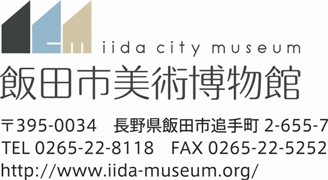 ～ボランティアの応募方法について～◆　ボランティアを希望される方は、以下の方法にてお申込みください。＜電話申込＞1.お名前、2.住所・電話番号、3.生年月日（保険加入に必要なため）、4.参加できる日数、を美術博物館（０２６５-２２-８１１８）までご連絡ください。＜参加申込書＞　参加申込書に必要事項をご記入のうえ、①当館受付カウンターへ持参、②郵送(当日消印有効)、③FAX　のいずれかの方法でお申し込みください。◆申込受付期間６月２８日（火）～７月１６日（土）定員になりしだい受付を締め切らせていただきます。◆申込書の提出先「飯田市美術博物館　美博まつりボランティア係」宛　　〒395-0034　長野県飯田市追手町2-655-7　　電話0265-22-8118　FAX0265-22-5252　e-mail/bihaku@iida-museum.org＜個人情報の取扱いについて＞ ・当館は、個人情報の保護に関する法律および関連法令を遵守し、個人情報を取り扱います ・ボランティア活動参加者へのサービス向上を目的として関連情報の通知や次回開催の案内などをお送りすることがあります切り取り線第１１回美博まつりボランティア参加申込書平成　　　年　　　　月　　　日　申込　ふりがな氏　　名（姓）（名）（名）（名）ふりがな氏　　名ボランティアの希望※ご希望に添えないこともあります参加希望日　　　　□　両日参加　　□　７月３０日（土）のみ　　□　７月３１日（日）のみ参加希望日　　　　□　両日参加　　□　７月３０日（土）のみ　　□　７月３１日（日）のみ参加希望日　　　　□　両日参加　　□　７月３０日（土）のみ　　□　７月３１日（日）のみ参加希望日　　　　□　両日参加　　□　７月３０日（土）のみ　　□　７月３１日（日）のみボランティアの希望※ご希望に添えないこともあります業務内容　　　　　□　受　　付　　□　ワークショップ補助　　□　何でもよい業務内容　　　　　□　受　　付　　□　ワークショップ補助　　□　何でもよい業務内容　　　　　□　受　　付　　□　ワークショップ補助　　□　何でもよい業務内容　　　　　□　受　　付　　□　ワークショップ補助　　□　何でもよい説明会への参加□　7月2３日（土）　　　　□　7月2４日（日）　　　　　□　不参加□　7月2３日（土）　　　　□　7月2４日（日）　　　　　□　不参加□　7月2３日（土）　　　　□　7月2４日（日）　　　　　□　不参加□　7月2３日（土）　　　　□　7月2４日（日）　　　　　□　不参加過去の美博まつりボランティア参加歴□　あり 　　　 □　なし□　あり 　　　 □　なし□　あり 　　　 □　なし□　あり 　　　 □　なし保　護　者　同　意　書（未成年者のみご記入願います）参加者の保護者として、「美博まつり」へ参加するにあたり、本人の意思を尊重し、ボランティアスタッフとして活躍することに同意します。保護者名　　　　　　　　　　　　　　　　　　　　印　　　　保　護　者　同　意　書（未成年者のみご記入願います）参加者の保護者として、「美博まつり」へ参加するにあたり、本人の意思を尊重し、ボランティアスタッフとして活躍することに同意します。保護者名　　　　　　　　　　　　　　　　　　　　印　　　　保　護　者　同　意　書（未成年者のみご記入願います）参加者の保護者として、「美博まつり」へ参加するにあたり、本人の意思を尊重し、ボランティアスタッフとして活躍することに同意します。保護者名　　　　　　　　　　　　　　　　　　　　印　　　　保　護　者　同　意　書（未成年者のみご記入願います）参加者の保護者として、「美博まつり」へ参加するにあたり、本人の意思を尊重し、ボランティアスタッフとして活躍することに同意します。保護者名　　　　　　　　　　　　　　　　　　　　印　　　　保　護　者　同　意　書（未成年者のみご記入願います）参加者の保護者として、「美博まつり」へ参加するにあたり、本人の意思を尊重し、ボランティアスタッフとして活躍することに同意します。保護者名　　　　　　　　　　　　　　　　　　　　印　　　　※美博まつりのボランティア経験者の方は、以下の記入を省略できます※美博まつりのボランティア経験者の方は、以下の記入を省略できます※美博まつりのボランティア経験者の方は、以下の記入を省略できます※美博まつりのボランティア経験者の方は、以下の記入を省略できます※美博まつりのボランティア経験者の方は、以下の記入を省略できます住　　所（〒　　-　　　　）□飯田市　□下伊那郡　□上伊那郡（〒　　-　　　　）□飯田市　□下伊那郡　□上伊那郡性　　別男 ・ 女電話番号（日中の連絡先）　　　　―　　　　　―　　　　　　　　　　　―　　　　　―　　　　　　　生年月日西暦　　　　　年　　月　　日（　　歳）メールアドレス　　　　　　＠　　　　　　　　　　　　　　　　＠　　　　　　　　　　生年月日西暦　　　　　年　　月　　日（　　歳）その他要望など